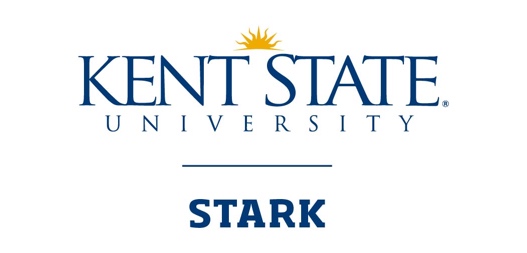 Purchase RequestIf additional lines are needed, please attach an additional sheet.Part NumberDescriptionUnit PriceQuantityTotal EXAMPLE:12345T-shirts$10.00 60$600.00 1.2.3.4.5.Grand TotalGrand TotalIndexAccount (if known)Account (if known)Account (if known)Account (if known)PurposePurposeRequestor Requestor Date Email Date Needed By Date Needed By Date Needed By Vendor Name Vendor Name Vendor Name Vendor Contact Vendor Contact Vendor Phone Vendor Phone Vendor Phone Vendor Email Vendor Email Vendor Email (To check any of the below check boxes, click on the box)(To check any of the below check boxes, click on the box)(To check any of the below check boxes, click on the box)(To check any of the below check boxes, click on the box)(To check any of the below check boxes, click on the box)(To check any of the below check boxes, click on the box)(To check any of the below check boxes, click on the box)(To check any of the below check boxes, click on the box)(To check any of the below check boxes, click on the box)(To check any of the below check boxes, click on the box)Payment Method:  Purchase Order  P-Card  Check Request    Interdepartmental Charge (IDC)Payment Method:  Purchase Order  P-Card  Check Request    Interdepartmental Charge (IDC)Payment Method:  Purchase Order  P-Card  Check Request    Interdepartmental Charge (IDC)Payment Method:  Purchase Order  P-Card  Check Request    Interdepartmental Charge (IDC)Payment Method:  Purchase Order  P-Card  Check Request    Interdepartmental Charge (IDC)Payment Method:  Purchase Order  P-Card  Check Request    Interdepartmental Charge (IDC)Payment Method:  Purchase Order  P-Card  Check Request    Interdepartmental Charge (IDC)Payment Method:  Purchase Order  P-Card  Check Request    Interdepartmental Charge (IDC)Payment Method:  Purchase Order  P-Card  Check Request    Interdepartmental Charge (IDC)Payment Method:  Purchase Order  P-Card  Check Request    Interdepartmental Charge (IDC)Select departments to be notified, print the form, and obtain necessary approvals:  Network Services (Signature)                        ___________________________________________________________  Media Services (Signature)                            ___________________________________________________________ Facilities (Signature)                                      ___________________________________________________________ Other (Department & Department Head’s Signature)   ___________________________________________________ Faculty & Lab Purchases, Assistant Dean (Signature)  ___________________________________________________Select departments to be notified, print the form, and obtain necessary approvals:  Network Services (Signature)                        ___________________________________________________________  Media Services (Signature)                            ___________________________________________________________ Facilities (Signature)                                      ___________________________________________________________ Other (Department & Department Head’s Signature)   ___________________________________________________ Faculty & Lab Purchases, Assistant Dean (Signature)  ___________________________________________________Select departments to be notified, print the form, and obtain necessary approvals:  Network Services (Signature)                        ___________________________________________________________  Media Services (Signature)                            ___________________________________________________________ Facilities (Signature)                                      ___________________________________________________________ Other (Department & Department Head’s Signature)   ___________________________________________________ Faculty & Lab Purchases, Assistant Dean (Signature)  ___________________________________________________Select departments to be notified, print the form, and obtain necessary approvals:  Network Services (Signature)                        ___________________________________________________________  Media Services (Signature)                            ___________________________________________________________ Facilities (Signature)                                      ___________________________________________________________ Other (Department & Department Head’s Signature)   ___________________________________________________ Faculty & Lab Purchases, Assistant Dean (Signature)  ___________________________________________________Select departments to be notified, print the form, and obtain necessary approvals:  Network Services (Signature)                        ___________________________________________________________  Media Services (Signature)                            ___________________________________________________________ Facilities (Signature)                                      ___________________________________________________________ Other (Department & Department Head’s Signature)   ___________________________________________________ Faculty & Lab Purchases, Assistant Dean (Signature)  ___________________________________________________Select departments to be notified, print the form, and obtain necessary approvals:  Network Services (Signature)                        ___________________________________________________________  Media Services (Signature)                            ___________________________________________________________ Facilities (Signature)                                      ___________________________________________________________ Other (Department & Department Head’s Signature)   ___________________________________________________ Faculty & Lab Purchases, Assistant Dean (Signature)  ___________________________________________________Select departments to be notified, print the form, and obtain necessary approvals:  Network Services (Signature)                        ___________________________________________________________  Media Services (Signature)                            ___________________________________________________________ Facilities (Signature)                                      ___________________________________________________________ Other (Department & Department Head’s Signature)   ___________________________________________________ Faculty & Lab Purchases, Assistant Dean (Signature)  ___________________________________________________Select departments to be notified, print the form, and obtain necessary approvals:  Network Services (Signature)                        ___________________________________________________________  Media Services (Signature)                            ___________________________________________________________ Facilities (Signature)                                      ___________________________________________________________ Other (Department & Department Head’s Signature)   ___________________________________________________ Faculty & Lab Purchases, Assistant Dean (Signature)  ___________________________________________________Select departments to be notified, print the form, and obtain necessary approvals:  Network Services (Signature)                        ___________________________________________________________  Media Services (Signature)                            ___________________________________________________________ Facilities (Signature)                                      ___________________________________________________________ Other (Department & Department Head’s Signature)   ___________________________________________________ Faculty & Lab Purchases, Assistant Dean (Signature)  ___________________________________________________Select departments to be notified, print the form, and obtain necessary approvals:  Network Services (Signature)                        ___________________________________________________________  Media Services (Signature)                            ___________________________________________________________ Facilities (Signature)                                      ___________________________________________________________ Other (Department & Department Head’s Signature)   ___________________________________________________ Faculty & Lab Purchases, Assistant Dean (Signature)  ___________________________________________________